Repurposing drugs for senotherapeutic effect: potential senomorphic effects of female synthetic hormones.Laura R Bramwell1, Ryan Frankum1 & Lorna W Harries1*1RNA-Mediated Mechanisms of Disease Group, Department of Clinical and Biomedical Sciences (Medical School), Faculty of Health and Life Sciences, University of Exeter, Exeter, UK*corresponding authorCorrespondence address:Professor Lorna W HarriesInstitute of Biomedical and Clinical SciencesUniversity of Exeter College of Medicine and HealthRILD BuildingRoyal Devon and Exeter HospitalBarrack RoadExeterDevonEX2 5DWUnited KingdomCorrespondence email: L.W.Harries@exeter.ac.ukORCID numbers: LRB - 0000-0003-4069-3959, RF - 0000-0002-2665-5625, LWH - 0000-0001-7791-8061X (formerly known as Twitter): @miRNAgirl, @LauraBramwell1, @TeamRNASupplementary informationSupplementary Figure LegendsSupplementary Fig. 1: Descriptive data for the drug panel for the senescence screen. A. Type of clinical approval, i.e. compounds approved by the European Medical Association (EMA), the US Food and Drug Administration (FDA) or other countries. B. Research areas linked with each compound. C. Frequency of biological pathways that are targeted by the compounds in the screen. D. Compounds in the panel categorised by target/function.Supplementary Fig. 2: The chemical structures of compounds that decreased senescent cell load. The chemical structures of compounds that decreased senescent cell load as measured by CDKN2A (p16) expression are given above.Supplementary Fig. 3: Chemical structures of compounds that decreased senescent cell load. The chemical structures of compounds that decreased senescent cell load as measured by SAB staining are given above.Supplementary Fig. 4: The chemical structures of compounds that increased senescent cell load. The chemical structures of compounds that increased senescent cell load as measured by CDKN2A (p16) expression are given above.Supplementary Fig. 5: Dendrogram indicating structure-function similarity for compounds influencing senescence. Dendrogram constructed using the Tanimoto coefficient to show structural similarity of compounds tested that decreased SAB activity.Supplementary Fig. 6: Dendrogram indicating structure-function similarity for compounds influencing senescence. Dendrogram constructed using the Tanimoto coefficient to show structural similarity of compounds tested that increased CDKN2A gene expression.Supplementary TablesSupplementary Table 1: Information on compound synonyms, targets and pathways used in a screen for CDKN2A gene expression. Information provided from the MedChemExpress FDA Approved Drug Library Plus (MedChemTronica, Stockholm).Supplementary FiguresSupplementary Fig. 1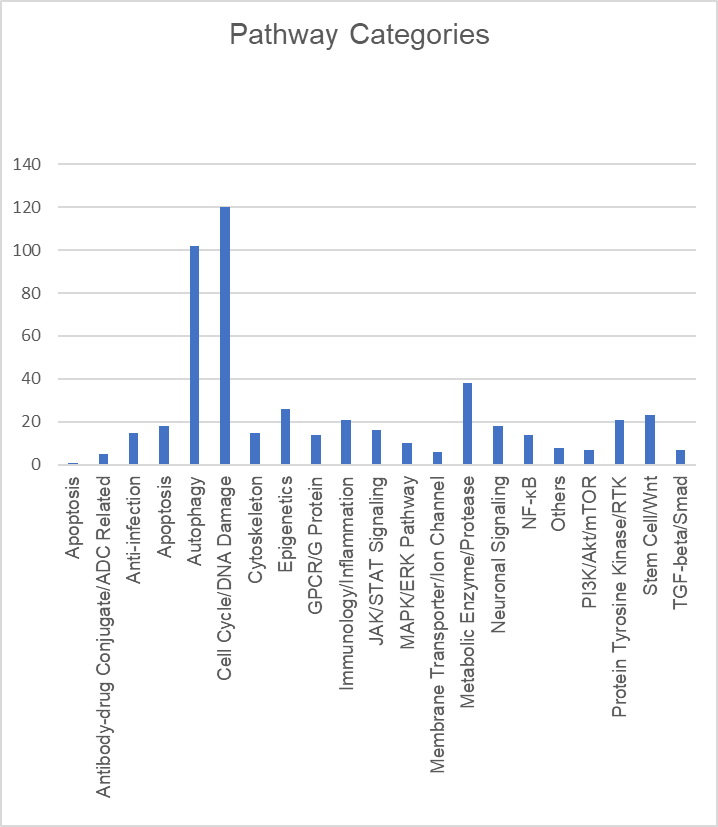 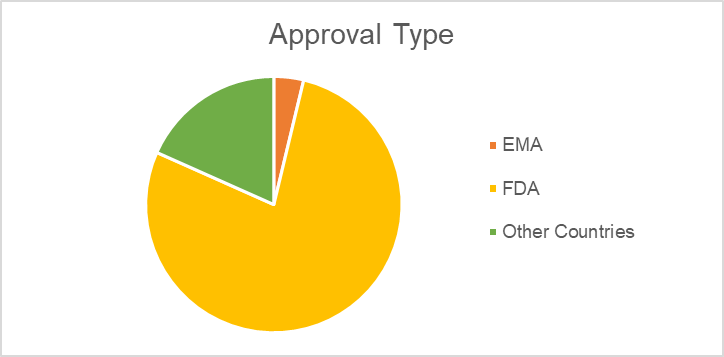 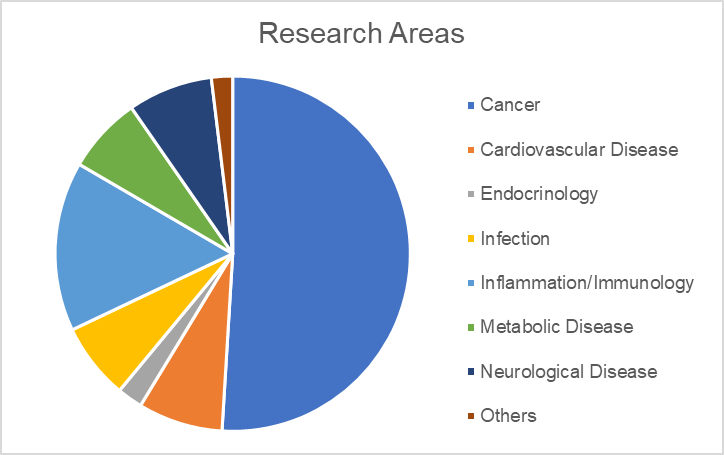 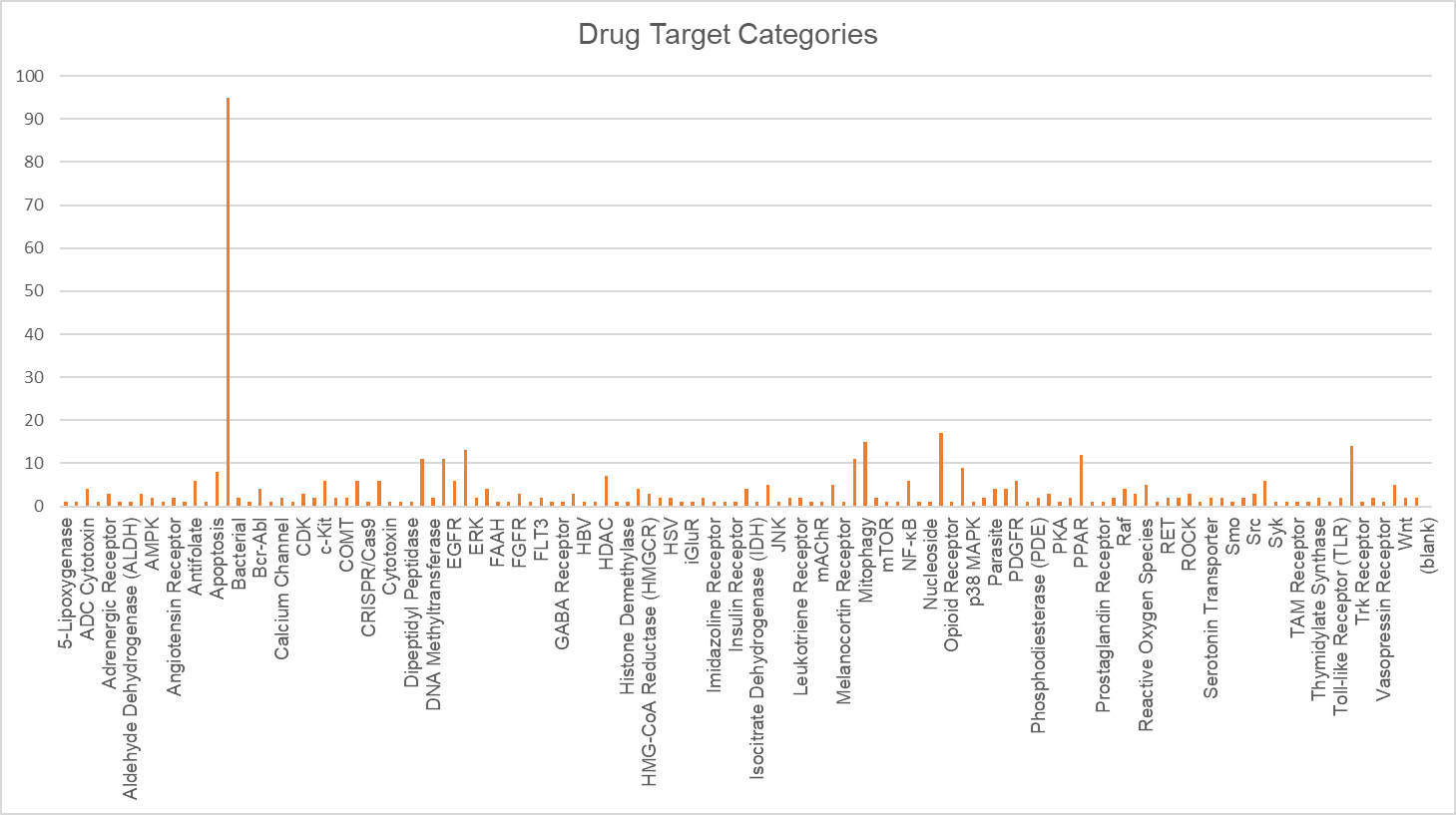 Supplementary Fig. 2Note this figure continues onto the following pageSupplementary Fig. 3Supplementary Fig. 4Supplementary Fig. 5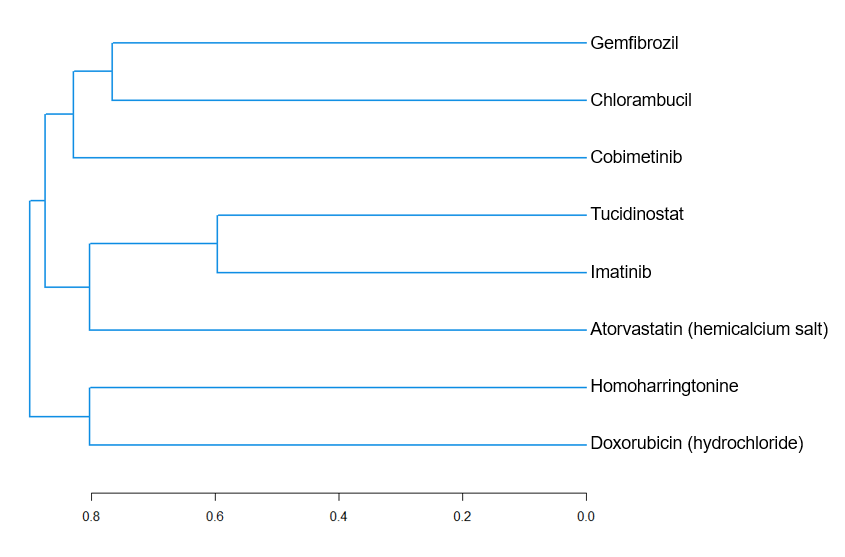 Supplementary Fig. 6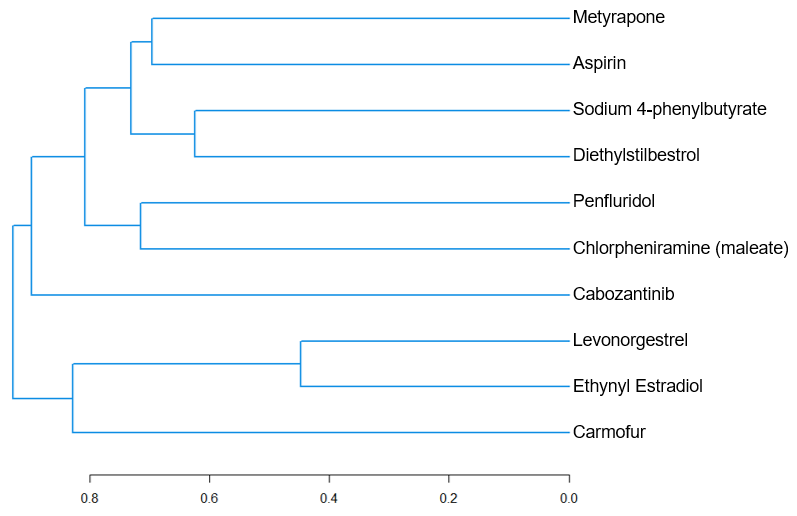 Product NameSynonymsTargetPathway5-Aminosalicylic AcidMesalamine; 5-ASA;MesalazineNF-κB; PAK; PPARCell Cycle/DNA Damage; Cytoskeleton; NF-κB5-AzacytidineLadakamycin; 5-AzaC;AzacitidineAutophagy; DNA Methyltransferase; Nucleoside Antimetabolite/AnalogAutophagy; Cell Cycle/DNA Damage; Epigenetics5-Fluorouracil5-FUNucleoside Antimetabolite/AnalogCell Cycle/DNA Damage6-ThioguanineThioguanine; 2-Amino-6-purinethiolAutophagy; Deubiquitinase; SARS-CoVAnti-infection; Autophagy; Cell Cycle/DNA DamageAbemaciclib (methanesulfonate)LY2835219 (methanesulfonate)CDKCell Cycle/DNA DamageAcalabrutinibACP-196BtkProtein Tyrosine Kinase/RTKAcamprosate (calcium)Calcium N-acetylhomotaurinateGABA ReceptorMembrane Transporter/Ion Channel; Neuronal SignallingAceglutamideα-N-Acetyl-L-glutamine; N2-AcetylglutamineAutophagy; Endogenous MetaboliteAutophagy; Metabolic Enzyme/ProteaseAclacinomycin A hydrochlorideAclarubicin hydrochlorideProteasome; TopoisomeraseCell Cycle/DNA Damage; Metabolic Enzyme/ProteaseAllantoin5-UreidohydantoinEndogenous Metabolite; Imidazoline ReceptorGPCR/G Protein; Metabolic Enzyme/Protease; Neuronal SignallingAlpelisibBYL-719PI3KPI3K/Akt/mTORAltretamineENT-50852; RB-1515;WR-95704DNA Alkylator/CrosslinkerCell Cycle/DNA DamageAmlexanoxAA673; Amoxanox; CHX3673IKKNF-κBAmoxapineCL-67772OthersOthersAmsacrinem-AMSA; acridinyl anisidideAutophagy; TopoisomeraseAutophagy; Cell Cycle/DNA DamageAnethole (trithione)OthersOthersApatinibYN968D1Autophagy; c-Kit; RET; Src; VEGFRAutophagy; Protein Tyrosine Kinase/RTKArtemisininQinghaosu; NSC 369397HCV; ParasiteAnti-infectionArtesunateSTATJAK/STAT Signalling; Stem Cell/WntAspirinASA; Acetylsalicylic AcidAutophagy; COX; MitophagyAutophagy; Immunology/InflammationAtorvastatin (hemicalcium salt)CI-981; Atorvastatin hemicalciumAutophagy; HMG-CoA Reductase (HMGCR)Autophagy; Metabolic Enzyme/ProteaseBalsalazideInterleukin Related; STATImmunology/Inflammation; JAK/STAT Signalling; Stem Cell/WntBaricitinib (phosphate)INCB028050 (phosphate); LY3009104 (phosphate)JAKEpigenetics; JAK/STAT Signalling; Stem Cell/WntBelinostatPXD101; PX105684Autophagy; HDACAutophagy; Cell Cycle/DNA Damage; EpigeneticsBelotecan (hydrochloride)CKD-602TopoisomeraseCell Cycle/DNA DamageBendamustine (hydrochloride)SDX-105; EP-3101DNA Alkylator/CrosslinkerCell Cycle/DNA DamageBendazolNO SynthaseImmunology/InflammationBerberine (chloride hydrate)Natural Yellow 18 (chloride hydrate)Autophagy; Bacterial; ROS; TopoisomeraseAnti-infection; Autophagy; Cell Cycle/DNA Damage; Protein Tyrosine Kinase/RTKBexaroteneLGD1069Autophagy; RAR/RXRAutophagy; Metabolic Enzyme/ProteaseBezafibrateBM15075PPARCell Cycle/DNA DamageBinimetinibMEK162; ARRY-162; ARRY-438162Autophagy; MEKAutophagy; MAPK/ERK PathwayBleomycin (sulfate)Bacterial; DNA/RNA SynthesisAnti-infection; Cell Cycle/DNA DamageBortezomibPS-341; Brotezamide; DPBA; LDP 341; MG 341; Radiciol; NSC 681239Apoptosis; Autophagy; ProteasomeApoptosis; Autophagy; Metabolic Enzyme/ProteaseBosutinibSKI-606Autophagy; Bcr-Abl; SrcAutophagy; Protein Tyrosine Kinase/RTKBremelanotide (Acetate)PT-141 AcetateMelanocortin ReceptorGPCR/G Protein; Neuronal SignallingBromhexine (hydrochloride)Autophagy; Reactive Oxygen SpeciesAutophagy; Immunology/Inflammation; Metabolic Enzyme/Protease; NF-κBBucladesine (sodium salt)Dibutyryl-cAMP sodium salt; DC2797; Sodium dibutyryl cAMPPKAProtein Tyrosine Kinase/RTK; Stem Cell/WntBufexamacBufexamic acidHDACCell Cycle/DNA Damage; EpigeneticsBusulfanDNA Alkylator/CrosslinkerCell Cycle/DNA DamageCabazitaxelXRP6258; RPR-116258A; taxoid XRP6258Autophagy; Microtubule/TubulinAutophagy; Cell Cycle/DNA Damage; CytoskeletonCabozantinibXL184; BMS-907351c-Kit; c-Met/HGFR; FLT3; TAM Receptor; VEGFRProtein Tyrosine Kinase/RTKCaffeic acid5-Lipoxygenase; Endogenous Metabolite; TRP ChannelMembrane Transporter/Ion Channel; Metabolic Enzyme/Protease; Neuronal SignallingCapecitabineDNA/RNA Synthesis; Nucleoside Antimetabolite/AnalogCell Cycle/DNA DamageCarbamazepineCBZ; NSC 169864Autophagy; Mitophagy; Sodium ChannelAutophagy; Membrane Transporter/Ion ChannelCarmofurHCFUNucleoside Antimetabolite/AnalogCell Cycle/DNA DamageCarmustineDNA Alkylator/CrosslinkerCell Cycle/DNA DamageCarprofenAutophagy; COX; FAAHAutophagy; Immunology/Inflammation; Metabolic Enzyme/Protease; Neuronal SignallingCeritinibLDK378ALK; IGF-1R; Insulin ReceptorProtein Tyrosine Kinase/RTKChlorambucilCB-1348; WR-139013DNA Alkylator/CrosslinkerCell Cycle/DNA DamageChloroquine (diphosphate)Autophagy; Toll-like Receptor (TLR)Autophagy; Immunology/InflammationChlorpheniramine (maleate)Chlorphenamine maleateHistamine ReceptorGPCR/G Protein; Immunology/Inflammation; Neuronal SignallingChlorzoxazoneCytochrome P450Metabolic Enzyme/ProteaseCholine FenofibrateABT-335Cytochrome P450; PPARCell Cycle/DNA Damage; Metabolic Enzyme/ProteaseChromocarbChromone-2-carboxylic acidOthersOthersCiprofibrateWin35833PPARCell Cycle/DNA DamageCitalopram (hydrobromide)(±)-Citalopram hydrobromide; Lu 10-171Autophagy; Serotonin TransporterAutophagy; Neuronal SignallingCitric acidApoptosis; Endogenous MetaboliteApoptosis; Metabolic Enzyme/ProteaseClioquinolIodochlorhydroxyquinAutophagy; Fungal; MitophagyAnti-infection; AutophagyClofarabineAutophagy; Nucleoside Antimetabolite/AnalogAutophagy; Cell Cycle/DNA DamageClofibratePPARCell Cycle/DNA DamageCobimetinibGDC-0973; XL518MEKMAPK/ERK PathwayColchicineAutophagy; Microtubule/TubulinAutophagy; Cell Cycle/DNA Damage; CytoskeletonConivaptan (hydrochloride)YM 087Vasopressin ReceptorGPCR/G ProteinCrizotinib (hydrochloride)PF-02341066 hydrochlorideALK; Autophagy; c-Met/HGFRAutophagy; Protein Tyrosine Kinase/RTKCytarabineCytosine β-D-arabinofuranoside; Cytosine Arabinoside; Ara-CAutophagy; DNA/RNA Synthesis; Nucleoside Antimetabolite/AnalogAutophagy; Cell Cycle/DNA DamageDabrafenibGSK2118436A; GSK2118436RafMAPK/ERK PathwayDacarbazineImidazole CarboxamideNucleoside Antimetabolite/AnalogCell Cycle/DNA DamageDacomitinibPF-00299804; PF-299804EGFRJAK/STAT Signalling; Protein Tyrosine Kinase/RTKDasatinib (hydrochloride)BMS 354825 hydrochlorideAutophagy; Bcr-Abl; SrcAutophagy; Protein Tyrosine Kinase/RTKDaunorubicin (Hydrochloride)RP 13057 (Hydrochloride); Daunomycin (Hydrochloride); Rubidomycin (Hydrochloride)ADC Cytotoxin; Autophagy; DNA/RNA Synthesis; TopoisomeraseAntibody-drug Conjugate/ADC Related; Autophagy; Cell Cycle/DNA DamageDecitabineNSC 127716; 5-Aza-2'-deoxycytidineDNA MethyltransferaseEpigeneticsDeferoxamine (mesylate)Desferrioxamine B mesylate; DFOMAmyloid-β; Autophagy; MitophagyAutophagy; Neuronal SignallingDexamethasoneHexadecadrol; Prednisolone FAutophagy; Glucocorticoid Receptor; MitophagyAutophagy; GPCR/G ProteinDiacereinDiacerhein; DiacetylrheinInterleukin RelatedImmunology/InflammationDiethylstilboestrolDES; Diethylstilbestrol; StilbestrolEstrogen Receptor/ERROthersDimethyl fumarateDMFKeap1-Nrf2NF-κBDisulfiramTetraethylthiuram disulfide; TETDAldehyde Dehydrogenase (ALDH); Apoptosis; Interleukin RelatedApoptosis; Immunology/Inflammation; Metabolic Enzyme/ProteaseDocetaxelRP-56976Microtubule/TubulinCell Cycle/DNA Damage; CytoskeletonDoxifluridineRo 21-9738; 5-Fluoro-5'-deoxyuridine; 5'-DFURNucleoside Antimetabolite/AnalogCell Cycle/DNA DamageDoxorubicin (hydrochloride)Hydroxydaunorubicin (hydrochloride)ADC Cytotoxin; AMPK; Autophagy; Mitophagy; TopoisomeraseAntibody-drug Conjugate/ADC Related; Autophagy; Cell Cycle/DNA Damage; Epigenetics; PI3K/Akt/mTORDronedaroneSR 33589Autophagy; mAChRAutophagy; GPCR/G Protein; Neuronal SignallingDuvelisibIPI-145; INK1197PI3KPI3K/Akt/mTOREmtricitabineBW1592HIV; Reverse TranscriptaseAnti-infectionEnasidenibAG-221Isocitrate Dehydrogenase (IDH)Metabolic Enzyme/ProteaseEntacaponeCOMTMetabolic Enzyme/Protease; Neuronal SignallingEntrectinibNMS-E628; RXDX-101ALK; Autophagy; ROS; Trk ReceptorAutophagy; Neuronal Signalling; Protein Tyrosine Kinase/RTKEpirubicin (hydrochloride)4'-Epidoxorubicin hydrochlorideTopoisomeraseCell Cycle/DNA DamageErdosteineRV 144NF-κBNF-κBErlotinibCP-358774; NSC 718781; OSI-774Autophagy; EGFRAutophagy; JAK/STAT Signalling; Protein Tyrosine Kinase/RTKErlotinib (Hydrochloride)CP-358774 (Hydrochloride); NSC 718781 (Hydrochloride); OSI-774 (Hydrochloride)Autophagy; EGFRAutophagy; JAK/STAT Signalling; Protein Tyrosine Kinase/RTKEstramustine (phosphate sodium)Microtubule/TubulinCell Cycle/DNA Damage; CytoskeletonEthamsylateProstaglandin ReceptorGPCR/G ProteinEthynyl Estradiol17α-Ethynylestradiol; EthynylestradiolEndogenous Metabolite; Estrogen Receptor/ERRMetabolic Enzyme/Protease; OthersEtoposideVP-16; VP-16-213Apoptosis; Autophagy; Mitophagy; TopoisomeraseApoptosis; Autophagy; Cell Cycle/DNA DamageEzetimibeSCH 58235Autophagy; Keap1-Nrf2Autophagy; NF-κBFasudil (Hydrochloride)HA-1077 (Hydrochloride); AT-877 (Hydrochloride)Autophagy; Calcium Channel; ROCKAutophagy; Cell Cycle/DNA Damage; Membrane Transporter/Ion Channel; Neuronal Signalling; Stem Cell/Wnt; TGF-beta/SmadFavipiravirT-705DNA/RNA SynthesisCell Cycle/DNA DamageFenofibrateAutophagy; Cytochrome P450; PPARAutophagy; Cell Cycle/DNA Damage; Metabolic Enzyme/ProteaseFenofibric acidFNF acidCOX; PPARCell Cycle/DNA Damage; Immunology/InflammationFingolimodFTY720 free baseLPL Receptor; PAKCell Cycle/DNA Damage; Cytoskeleton; GPCR/G ProteinFloxuridine5-Fluorouracil 2'-deoxyribosideNucleoside Antimetabolite/AnalogCell Cycle/DNA DamageFlubendazoleApoptosis; Microtubule/Tubulin; ParasiteAnti-infection; Apoptosis; Cell Cycle/DNA Damage; CytoskeletonFludarabineF-ara-A; NSC 118218DNA/RNA Synthesis; Nucleoside Antimetabolite/Analog; STATCell Cycle/DNA Damage; JAK/STAT Signalling; Stem Cell/WntFluvastatin (sodium)XU 62320 sodiumAutophagy; HMG-CoA Reductase (HMGCR)Autophagy; Metabolic Enzyme/ProteaseFolic acidVitamin B9; Vitamin MDNA/RNA Synthesis; Endogenous MetaboliteCell Cycle/DNA Damage; Metabolic Enzyme/ProteaseForodesine (hydrochloride)BCX-1777; Immucillin-H hydrochlorideNucleoside Antimetabolite/AnalogCell Cycle/DNA DamageFostamatinib DisodiumR788(Disodium)SykProtein Tyrosine Kinase/RTKGefitinib (hydrochloride)ZD-1839 hydrochlorideEGFRJAK/STAT Signalling; Protein Tyrosine Kinase/RTKGemcitabineNSC 613327; LY188011Autophagy; DNA/RNA Synthesis; Nucleoside Antimetabolite/AnalogAutophagy; Cell Cycle/DNA DamageGemfibrozilCI-719Cytochrome P450; PPARCell Cycle/DNA Damage; Metabolic Enzyme/ProteaseGlasdegibPF-04449913SmoStem Cell/WntGlycerol phenylbutyrateHPN-100OthersOthersHomoharringtonineOmacetaxine mepesuccinate; HHTSTATJAK/STAT Signalling; Stem Cell/WntHydrocortisoneCortisolEndogenous Metabolite; Glucocorticoid ReceptorGPCR/G Protein; Metabolic Enzyme/ProteaseHydroxychloroquine sulfateHCQ sulfateAutophagy; Parasite; Toll-like Receptor (TLR)Anti-infection; Autophagy; Immunology/InflammationHydroxyfasudilHA-1100ROCKCell Cycle/DNA Damage; Stem Cell/Wnt; TGF-beta/SmadHydroxyureaHydroxycarbamideApoptosis; Autophagy; DNA/RNA SynthesisApoptosis; Autophagy; Cell Cycle/DNA DamageIbuprofen(±)-IbuprofenCOXImmunology/InflammationIdarubicin (hydrochloride)4-Demethoxydaunorubicin hydrochlorideAutophagy; TopoisomeraseAutophagy; Cell Cycle/DNA DamageIdelalisibCAL-101; GS-1101Autophagy; PI3KAutophagy; PI3K/Akt/mTORImatinibSTI571; CGP-57148BAutophagy; Bcr-Abl; c-Kit; PDGFRAutophagy; Protein Tyrosine Kinase/RTKIndomethacinIndometacinAutophagy; COXAutophagy; Immunology/InflammationIrinotecan (hydrochloride)CPT-11 hydrochloride; Camptothecin 11 hydrochlorideAutophagy; TopoisomeraseAutophagy; Cell Cycle/DNA DamageIsotretinoin13-cis-Retinoic acidAutophagy; Endogenous Metabolite; RAR/RXRAutophagy; Metabolic Enzyme/ProteaseIxabepiloneAzaepothilone B; BMS 247550;BMS 247550-1Apoptosis; Microtubule/TubulinApoptosis; Cell Cycle/DNA Damage; CytoskeletonLamivudineBCH-189HIV; Reverse TranscriptaseAnti-infectionLanatoside CAutophagyAutophagyLapatinibGW572016Autophagy; EGFRAutophagy; JAK/STAT Signalling; Protein Tyrosine Kinase/RTKLCZ696Sacubitril mixture with ValsartanAngiotensin Receptor; JNK; Neprilysin; NF-κB; p38 MAPKGPCR/G Protein; MAPK/ERK Pathway; Metabolic Enzyme/Protease; NF-κBL-Epinephrine (Bitartrate)(-)-Epinephrine (+)-bitartrate salt; L-Adrenaline (+)-bitartrate saltAdrenergic ReceptorGPCR/G Protein; Neuronal SignallingLevoleucovorin (Calcium)Calcium levofolinate; CL307782AntifolateCell Cycle/DNA DamageLidocaine (hydrochloride)Lignocaine hydrochlorideERK; MEK; NF-κB; Sodium ChannelMAPK/ERK Pathway; Membrane Transporter/Ion Channel; NF-κB; Stem Cell/WntLoperamide (hydrochloride)R-18553 (hydrochloride)Autophagy; Opioid ReceptorAutophagy; GPCR/G Protein; Neuronal SignallingLovastatinMevinolinAutophagy; HMG-CoA Reductase (HMGCR)Autophagy; Metabolic Enzyme/ProteaseMelphalanL-PAMDNA Alkylator/CrosslinkerCell Cycle/DNA DamageMemantine (hydrochloride)D-145 (hydrochloride)Autophagy; Cytochrome P450; iGluRAutophagy; Membrane Transporter/Ion Channel; Metabolic Enzyme/Protease; Neuronal SignallingMetformin (hydrochloride)1,1-Dimethylbiguanide hydrochlorideAMPK; Autophagy; MitophagyAutophagy; Epigenetics; PI3K/Akt/mTORMethotrexateAmethopterin; CL14377;WR19039ADC Cytotoxin; AntifolateAntibody-drug Conjugate/ADC Related; Cell Cycle/DNA DamageMethylthiouracilMTUERK; Interleukin Related; NF-κB; TNF ReceptorApoptosis; Immunology/Inflammation; MAPK/ERK Pathway; NF-κB; Stem Cell/WntMetyraponeSu-4885Autophagy; Cytochrome P450Autophagy; Metabolic Enzyme/ProteaseMifepristoneRU486; RU 38486Autophagy; Glucocorticoid Receptor; Progesterone ReceptorAutophagy; GPCR/G Protein; OthersMiltefosineHePC; Hexadecyl phosphocholineAkt; HIVAnti-infection; PI3K/Akt/mTORMitomycin CAmetycineADC Cytotoxin; Autophagy; DNA Alkylator/Crosslinker; DNA/RNA SynthesisAntibody-drug Conjugate/ADC Related; Autophagy; Cell Cycle/DNA DamageMitoxantroneMitozantronePKC; TopoisomeraseCell Cycle/DNA Damage; Epigenetics; TGF-beta/SmadMizoribineNSC 289637; HE 69HSPCell Cycle/DNA Damage; Metabolic Enzyme/ProteaseMontelukast (sodium)MK0476Autophagy; Leukotriene ReceptorAutophagy; GPCR/G ProteinMycophenolic acidMycophenolateOthersOthersNedaplatinNSC 375101DDNA/RNA SynthesisCell Cycle/DNA DamageNefopam (hydrochloride)Fenazoxine hydrochlorideβ-cateninStem Cell/WntNelarabine506U78; GW 506U78; NelzarabineNucleoside Antimetabolite/AnalogCell Cycle/DNA DamageNeratinibHKI-272EGFRJAK/STAT Signalling; Protein Tyrosine Kinase/RTKNiclosamideBAY2353STATJAK/STAT Signalling; Stem Cell/WntNicotinamideNiacinamide; Nicotinic acid amide; Vitamin B3Endogenous Metabolite; SirtuinCell Cycle/DNA Damage; Epigenetics; Metabolic Enzyme/ProteaseNifuroxazideSTATJAK/STAT Signalling; Stem Cell/WntNiraparibMK-4827PARPCell Cycle/DNA Damage; EpigeneticsNitisinoneNTBC; Nitisone;SC0735Reactive Oxygen SpeciesImmunology/Inflammation; Metabolic Enzyme/Protease; NF-κBOlaparibAZD2281; KU0059436Autophagy; Mitophagy; PARPAutophagy; Cell Cycle/DNA Damage; EpigeneticsOpicaponeBIA 9-1067COMTMetabolic Enzyme/Protease; Neuronal SignallingOrotic acid6-Carboxyuracil; Vitamin B13Endogenous Metabolite; Nucleoside Antimetabolite/AnalogCell Cycle/DNA Damage; Metabolic Enzyme/ProteaseOsalmidOxaphenamide; 4'-HydroxysalicylanilideHBVAnti-infectionPaclitaxelTaxolADC Cytotoxin; Autophagy; Microtubule/TubulinAntibody-drug Conjugate/ADC Related; Autophagy; Cell Cycle/DNA Damage; CytoskeletonPalbociclib (hydrochloride)PD 0332991 hydrochlorideCDKCell Cycle/DNA DamagePamidronic acidWnt; β-cateninStem Cell/WntPanobinostatLBH589; NVP-LBH589Autophagy; HDACAutophagy; Cell Cycle/DNA Damage; EpigeneticsPazopanibGW786034Autophagy; c-Kit; FGFR; PDGFR; VEGFRAutophagy; Protein Tyrosine Kinase/RTKPazopanib (Hydrochloride)GW786034 (Hydrochloride)Autophagy; c-Fms; c-Kit; FGFR; PDGFR; VEGFRAutophagy; Protein Tyrosine Kinase/RTKPeficitinibASP015K; JNJ-54781532JAKEpigenetics; JAK/STAT Signalling; Stem Cell/WntPemetrexed (disodium hemipenta hydrate)LY231514 (disodium hemipenta hydrate)Antifolate; AutophagyAutophagy; Cell Cycle/DNA DamagePenfluridolR-16341Autophagy; Calcium ChannelAutophagy; Membrane Transporter/Ion Channel; Neuronal SignallingPexidartinibPLX-3397c-Fms; c-KitProtein Tyrosine Kinase/RTKPhenindioneRectadioneOthersOthersPioglitazoneU 72107PPARCell Cycle/DNA DamagePipobromanOthersOthersPirfenidoneAMR69TGF-beta/SmadStem Cell/Wnt; TGF-beta/SmadPixantrone (dimaleate)BBR 2778 dimaleateTopoisomeraseCell Cycle/DNA DamagePodofiloxPodophyllotoxinMicrotubule/TubulinCell Cycle/DNA Damage; CytoskeletonPonatinibAP24534Autophagy; Bcr-Abl; FGFR; PDGFR; Src; VEGFRAutophagy; Protein Tyrosine Kinase/RTKPralatrexateAntifolateCell Cycle/DNA DamagePranlukastONO-1078Leukotriene ReceptorGPCR/G ProteinProcarbazine (Hydrochloride)DNA Alkylator/CrosslinkerCell Cycle/DNA DamagePropranolol (hydrochloride)Adrenergic Receptor; AutophagyAutophagy; GPCR/G Protein; Neuronal SignallingPyrimethaminePirimecidan; Pirimetamin; RP 4753Antifolate; ParasiteAnti-infection; Cell Cycle/DNA DamagePyrvinium pamoatePyrvinium embonateWntStem Cell/WntQuinapril (hydrochloride)CI-906Angiotensin-converting Enzyme (ACE)Metabolic Enzyme/ProteaseRaloxifene (hydrochloride)LY156758 hydrochloride; LY139481 hydrochlorideAutophagy; Estrogen Receptor/ERRAutophagy; OthersRaltitrexedZD1694; D1694; ICI-D1694Nucleoside Antimetabolite/Analog; Thymidylate SynthaseApoptosis; Cell Cycle/DNA DamageRasagiline (mesylate)AGN1135 (mesylate); TVP1012 (mesylate)Autophagy; Monoamine OxidaseAutophagy; Neuronal SignallingRegorafenib (monohydrate)BAY 73-4506 monohydrateAutophagy; PDGFR; Raf; RET; VEGFRAutophagy; MAPK/ERK Pathway; Protein Tyrosine Kinase/RTKResveratrolSRT 501; trans-ResveratrolAutophagy; IKK; Mitophagy; SirtuinAutophagy; Cell Cycle/DNA Damage; Epigenetics; NF-κBRetinoic acidATRA; Tretinoin; Vitamin A acid; all-trans-Retinoic acidAutophagy; Endogenous Metabolite; PPAR; RAR/RXRAutophagy; Cell Cycle/DNA Damage; Metabolic Enzyme/ProteaseRibociclibLEE011CDKCell Cycle/DNA DamageRipasudilK-115ROCKCell Cycle/DNA Damage; Stem Cell/Wnt; TGF-beta/SmadRosiglitazoneBRL 49653Autophagy; PPAR; TRP ChannelAutophagy; Cell Cycle/DNA Damage; Membrane Transporter/Ion Channel; Neuronal SignallingRucaparib (phosphate)AG-014699 phosphate; PF-01367338 phosphatePARPCell Cycle/DNA Damage; EpigeneticsRuxolitinibINCB018424Autophagy; JAK; MitophagyAutophagy; Epigenetics; JAK/STAT Signalling; Stem Cell/WntSalicylic acid2-Hydroxybenzoic acidAutophagy; COX; Endogenous Metabolite; MitophagyAutophagy; Immunology/Inflammation; Metabolic Enzyme/ProteaseSelumetinibAZD6244; ARRY-142886MEKMAPK/ERK PathwaySertraline (hydrochloride)Serotonin TransporterNeuronal SignallingSildenafilUK-92480Autophagy; Phosphodiesterase (PDE)Autophagy; Metabolic Enzyme/ProteaseSilibininSilybin; Silibinin A; Silymarin IAutophagy; Reactive Oxygen SpeciesAutophagy; Immunology/Inflammation; Metabolic Enzyme/Protease; NF-κBSitagliptinMK0431Autophagy; Dipeptidyl PeptidaseAutophagy; Metabolic Enzyme/ProteaseSodium phenylbutyrateSodium 4-phenylbutyrate; TriButyrateAutophagy; HDACAutophagy; Cell Cycle/DNA Damage; EpigeneticsSorafenibBay 43-9006Autophagy; FLT3; Raf; VEGFRAutophagy; MAPK/ERK Pathway; Protein Tyrosine Kinase/RTKSulfasalazineNSC 667219Autophagy; NF-κBAutophagy; NF-κBSunitinibSU 11248Autophagy; Mitophagy; PDGFR; VEGFRAutophagy; Protein Tyrosine Kinase/RTKTacrolimus (monohydrate)FK506 (monohydrate); Fujimycin (monohydrate); FR900506 (monohydrate)Autophagy; FKBP; PhosphataseApoptosis; Autophagy; Immunology/Inflammation; Metabolic Enzyme/ProteaseTalazoparibBMN-673; LT-673PARPCell Cycle/DNA Damage; EpigeneticsTamoxifenICI47699; Z-Tamoxifen; trans-TamoxifenAutophagy; Oestrogen Receptor/ERRAutophagy; OthersTaurodeoxychloic Acid (sodium hydrate)Sodium taurodeoxycholate monohydrateApoptosis; CaspaseApoptosisTegafurFT 207; NSC 148958Nucleoside Antimetabolite/AnalogCell Cycle/DNA DamageTelmisartanBIBR 277Angiotensin Receptor; AutophagyAutophagy; GPCR/G ProteinTemozolomideNSC 362856; CCRG 81045; TMZAutophagy; DNA Alkylator/CrosslinkerAutophagy; Cell Cycle/DNA DamageTemsirolimusCCI-779Autophagy; mTORAutophagy; PI3K/Akt/mTORTeniposideVM26TopoisomeraseCell Cycle/DNA DamageTeprenoneGeranylgeranylacetoneHSPCell Cycle/DNA Damage; Metabolic Enzyme/ProteaseTerazosin (hydrochloride dihydrate)Adrenergic ReceptorGPCR/G Protein; Neuronal SignallingTheophylline1,3-Dimethylxanthine; Theo-24Adenosine Receptor; Autophagy; Endogenous Metabolite; Phosphodiesterase (PDE)Autophagy; GPCR/G Protein; Metabolic Enzyme/ProteaseThio-TEPADNA Alkylator/CrosslinkerCell Cycle/DNA DamageTofacitinib (citrate)Tasocitinib citrate; CP-690550 citrateJAKEpigenetics; JAK/STAT Signalling; Stem Cell/WntTopotecan (Hydrochloride)SKF 104864A (Hydrochloride); NSC 609669 (Hydrochloride)Autophagy; TopoisomeraseAutophagy; Cell Cycle/DNA DamageTrametinib (DMSO solvate)GSK-1120212 (DMSO solvate); JTP-74057 (DMSO solvate)MEKMAPK/ERK PathwayTranylcypromine (hemisulfate)dl-Tranylcypromine hemisulfate; trans-2-Phenylcyclopropylamine hemisulfate saltHistone Demethylase; Monoamine OxidaseEpigenetics; Neuronal SignallingTriclabendazoleCGA89317Microtubule/TubulinCell Cycle/DNA Damage; CytoskeletonTrifluridineTrifluorothymidine; 5-Trifluorothymidine; TFTHSV; Nucleoside Antimetabolite/Analog; Thymidylate SynthaseAnti-infection; Apoptosis; Cell Cycle/DNA DamageTrimethoprimAntifolateCell Cycle/DNA DamageTroglitazoneCS-045Autophagy; PPARAutophagy; Cell Cycle/DNA DamageTroxipideOthersOthersTucidinostatChidamide; HBI-8000;CS 055HDACCell Cycle/DNA Damage; EpigeneticsUpadacitinibABT-494JAKEpigenetics; JAK/STAT Signalling; Stem Cell/WntVAL-083Dianhydrodulcitol; DianhydrogalactitolDNA Alkylator/CrosslinkerCell Cycle/DNA DamageValproic acid (sodium salt)Sodium ValproateAutophagy; HDAC; MitophagyAutophagy; Cell Cycle/DNA Damage; EpigeneticsValpromideOthersOthersValrubicinAD-32PKCEpigenetics; TGF-beta/SmadVemurafenibPLX4032; RG7204; RO5185426Autophagy; RafAutophagy; MAPK/ERK PathwayVenetoclaxABT-199; GDC-0199Autophagy; Bcl-2 FamilyApoptosis; AutophagyVidarabineAra-A; Adenine Arabinoside; 9-β-D-ArabinofuranosyladenineHSV; Nucleoside Antimetabolite/AnalogAnti-infection; Cell Cycle/DNA DamageVinblastine (sulfate)Vincaleukoblastine sulfate saltAutophagy; Microtubule/TubulinAutophagy; Cell Cycle/DNA Damage; CytoskeletonVinorelbine (ditartrate)KW-2307; Nor-5'-anhydrovinblastine ditartrateAutophagy; Microtubule/TubulinAutophagy; Cell Cycle/DNA Damage; CytoskeletonVorinostatSAHAAutophagy; HDAC; MitophagyAutophagy; Cell Cycle/DNA Damage; EpigeneticsZidovudineAzidothymidine; AZT; ZDVCRISPR/Cas9; HIVAnti-infection; Cell Cycle/DNA Damage5-AzacytidineAbemaciclib (methanesulfonate)AcalabrutinibBalsalazideBendazol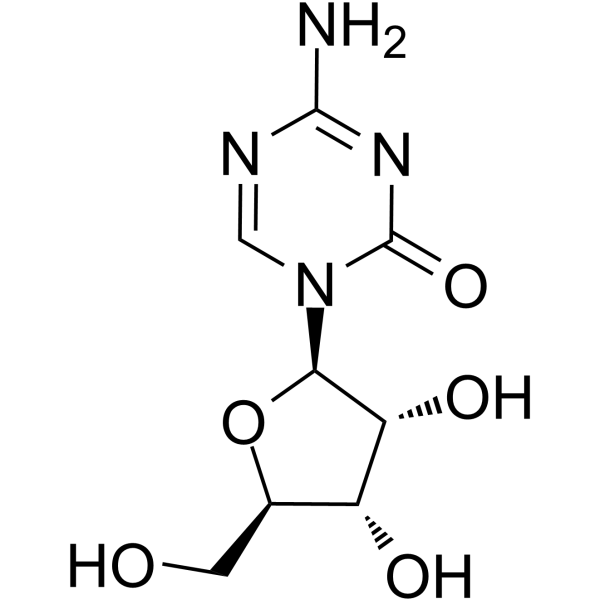 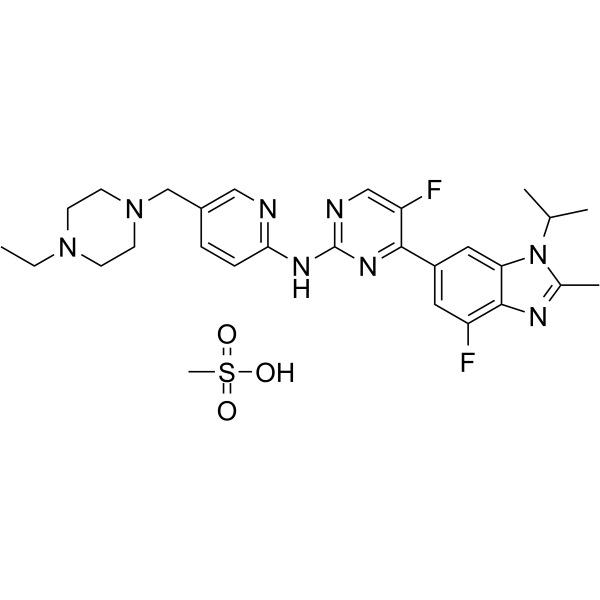 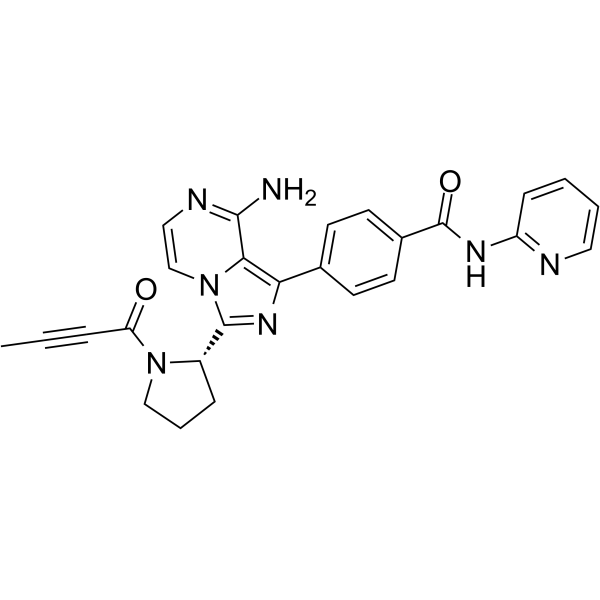 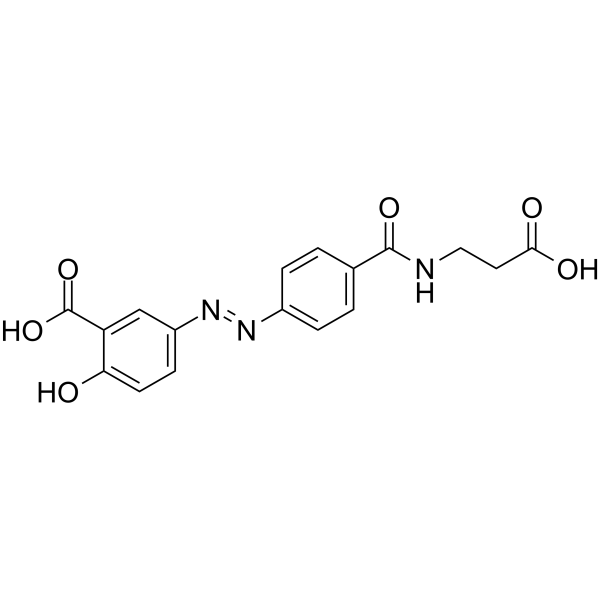 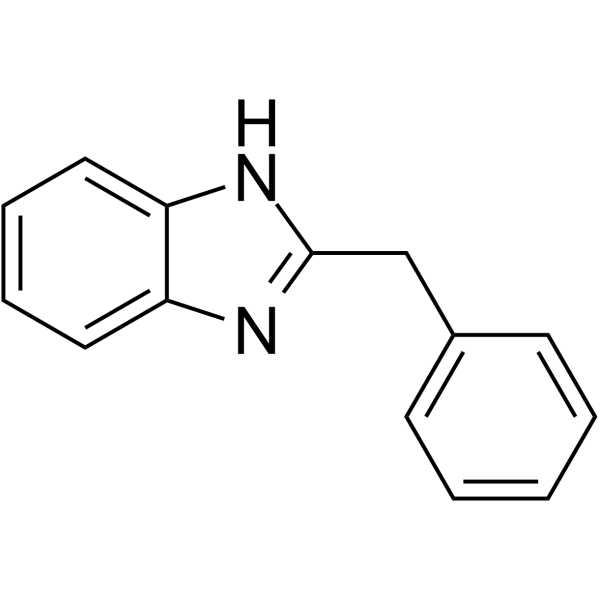 BexaroteneBortezomibBosutinibCabozantinibCarmofur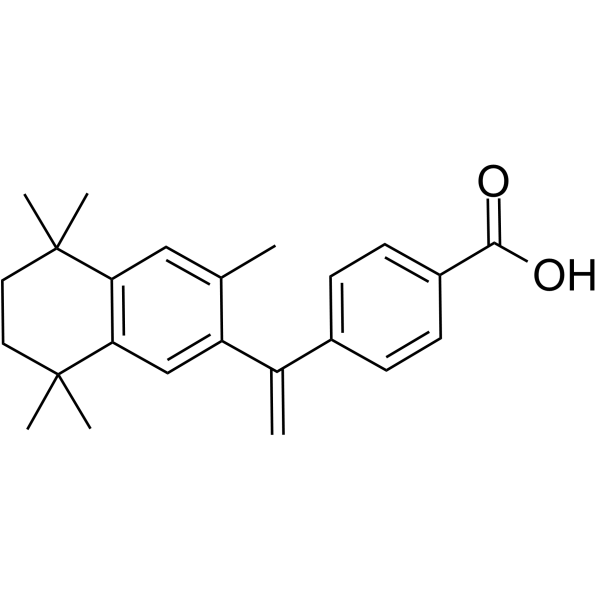 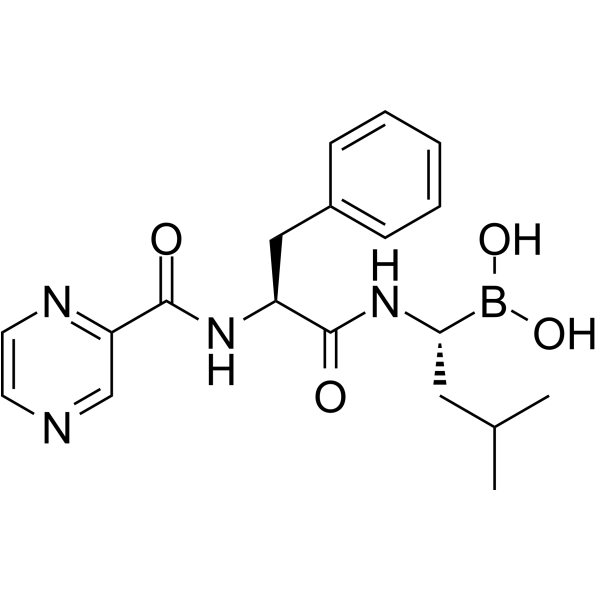 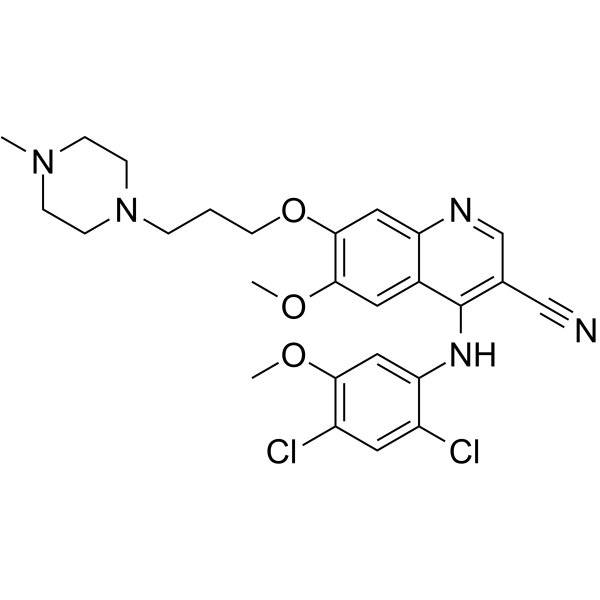 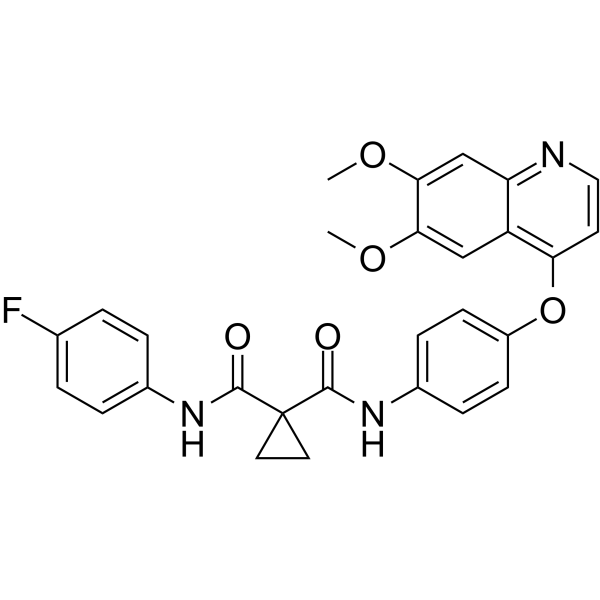 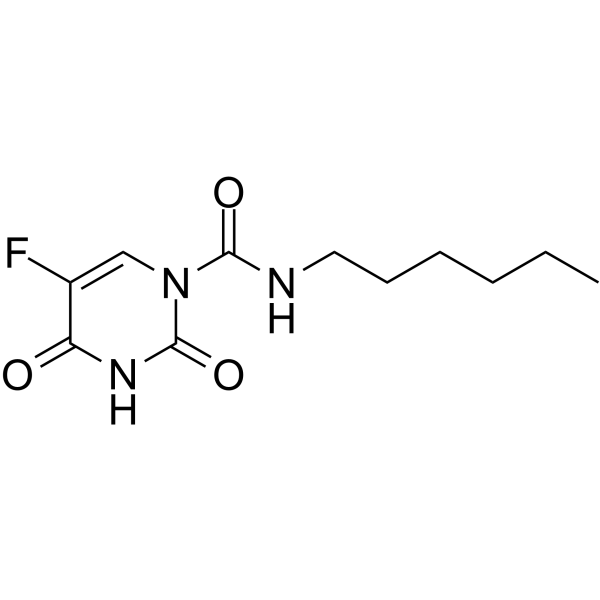 Chlorpheniramine (maleate)ChlorzoxazoneChromocarbClofarabineConivaptan (hydrochloride)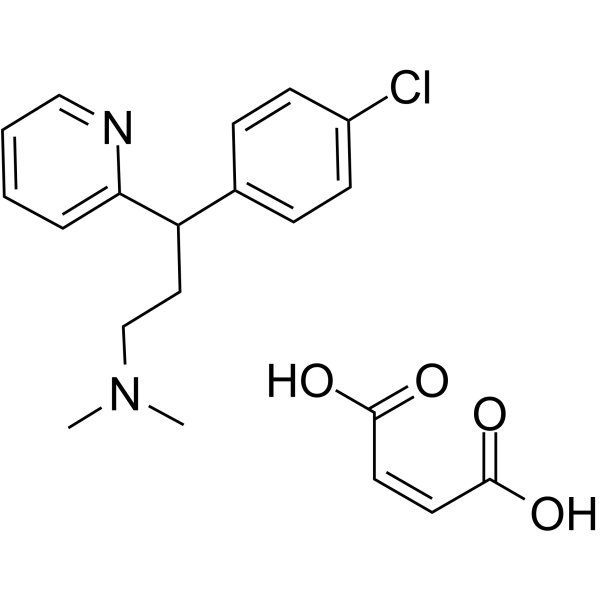 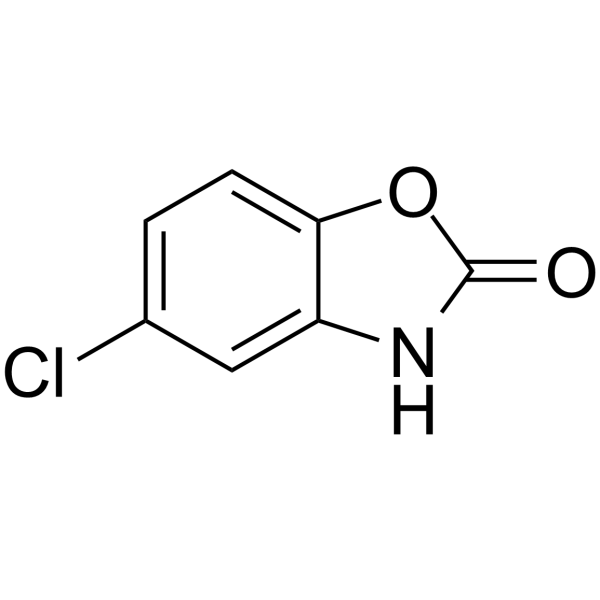 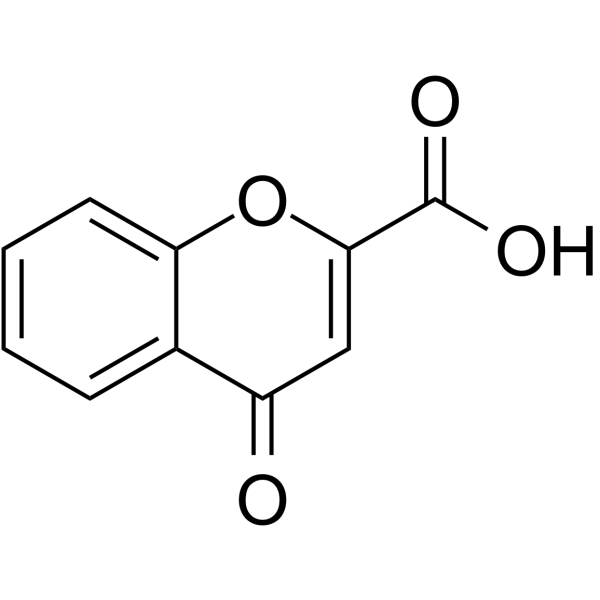 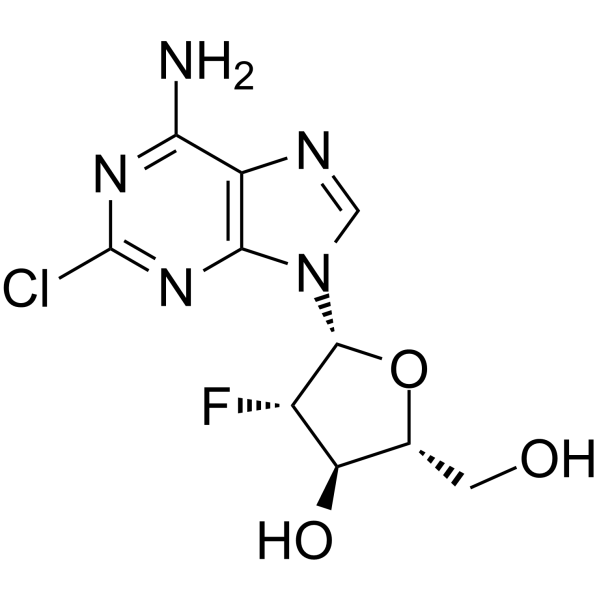 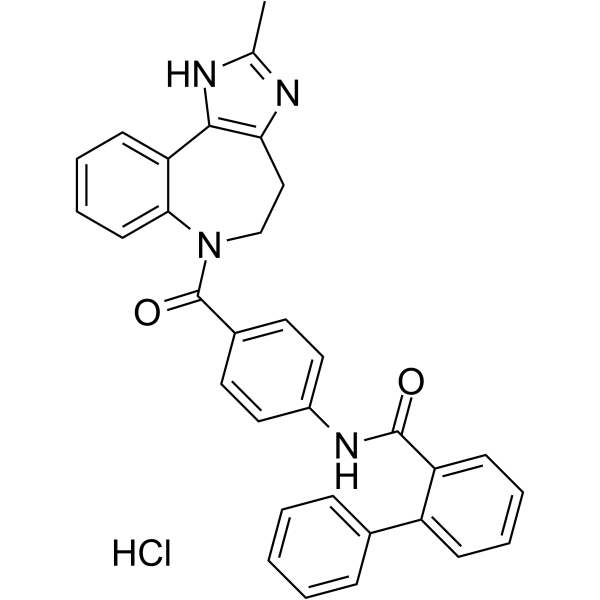 ErlotinibDexamethasoneDiethylstilboestrolDimethyl fumarateDronedarone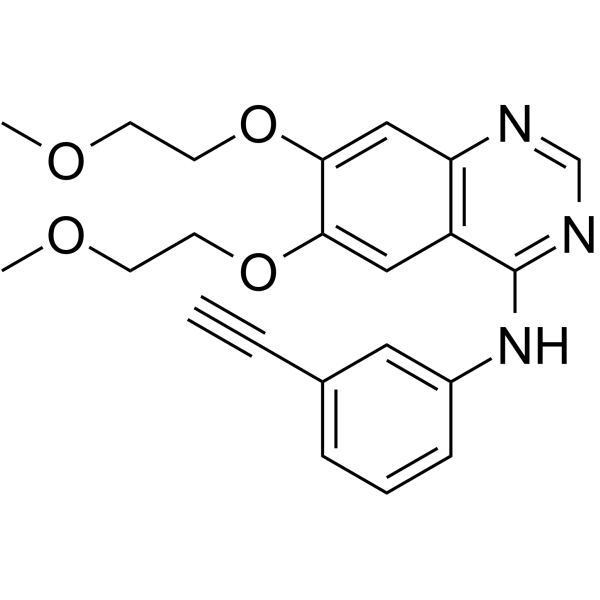 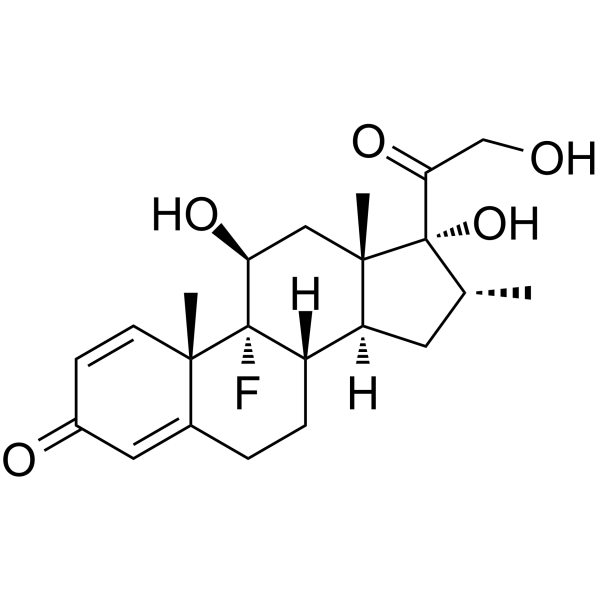 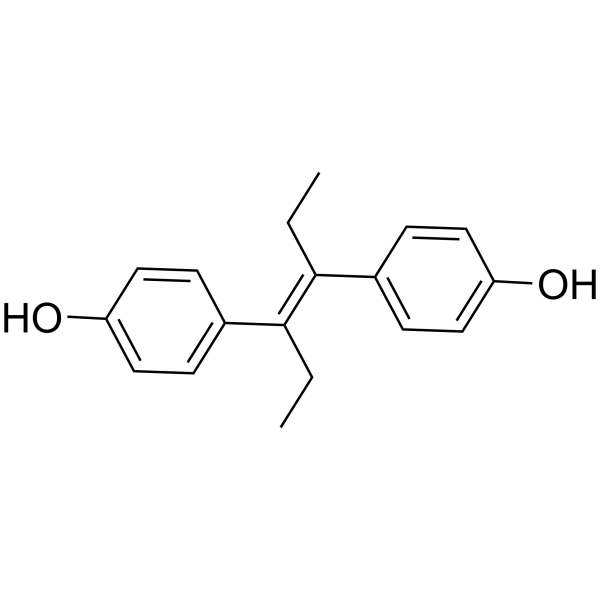 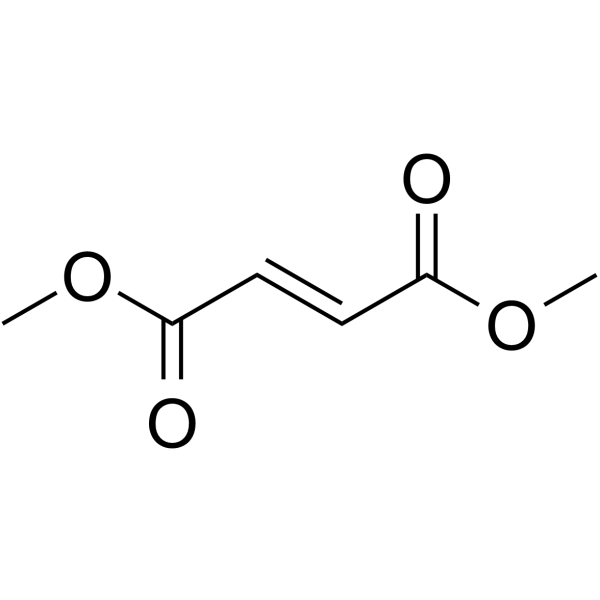 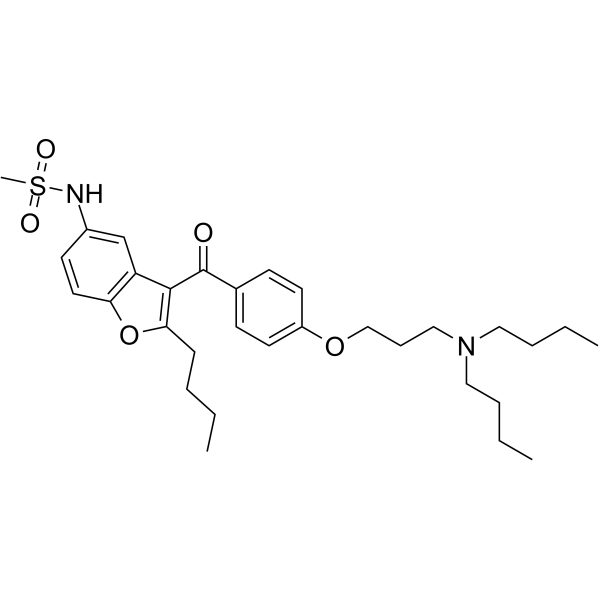 Ethynyl estradiolMethylthiouracilMetyraponeNefopam (hydrochloride)Nelarabine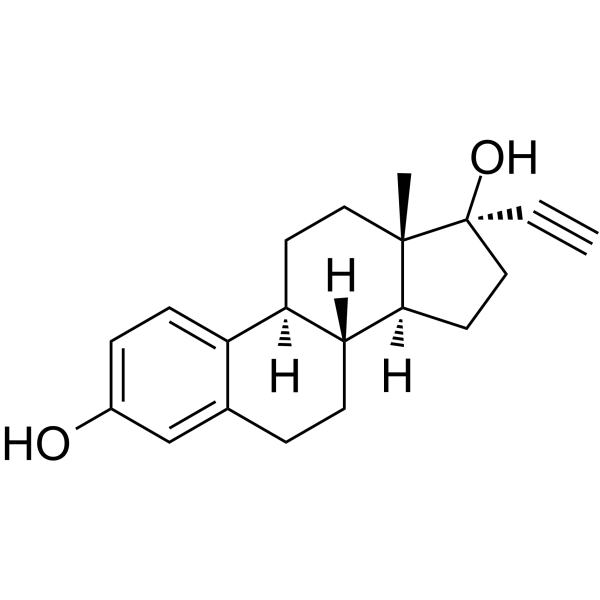 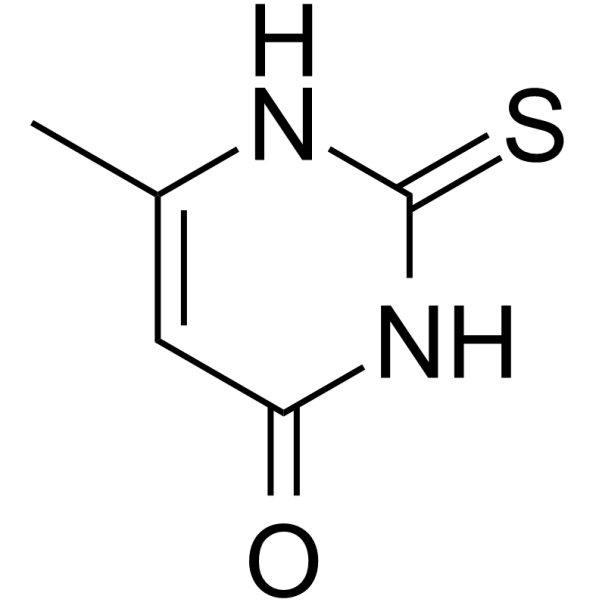 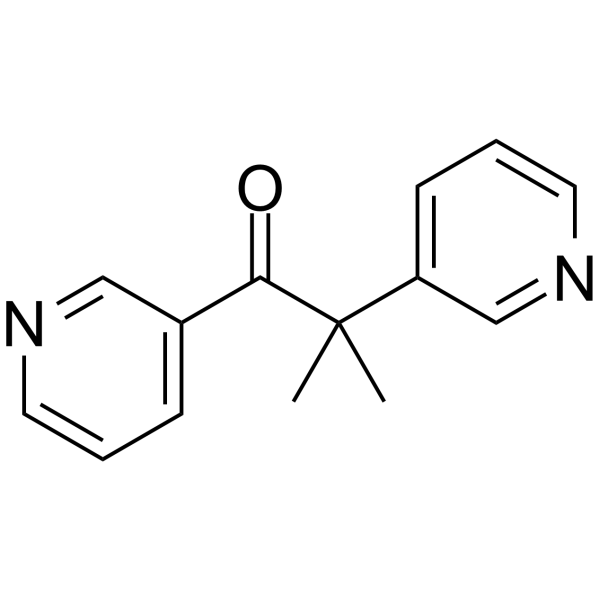 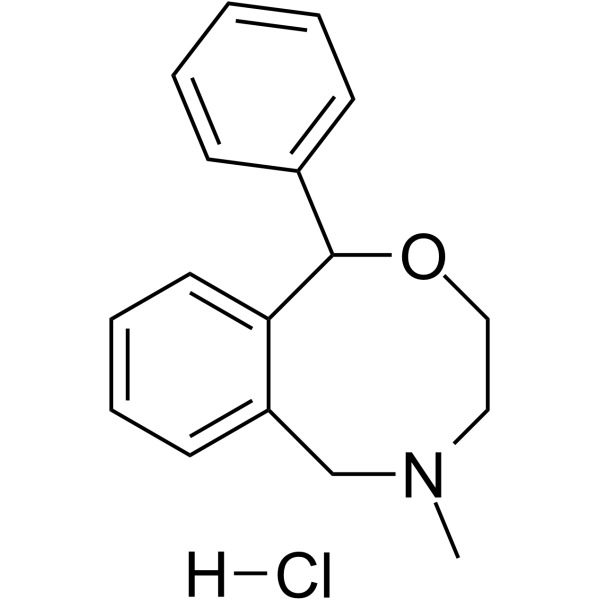 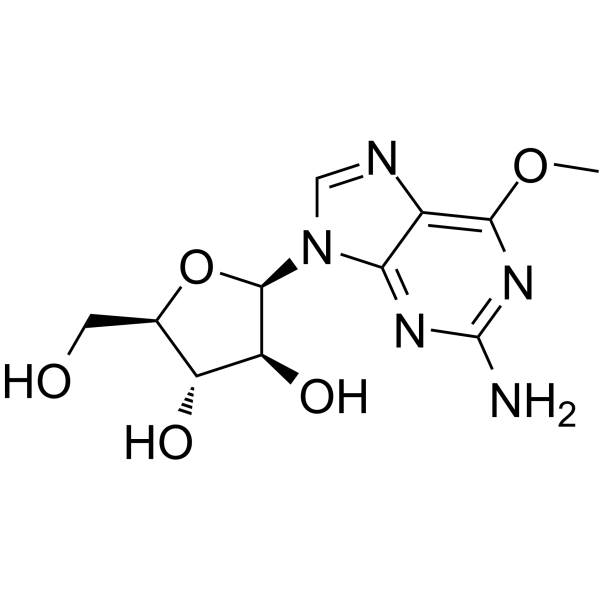 NiraparibOsalmidPenfluridolSodium 4-phenylbutyrateTopotecan (Hydrochloride)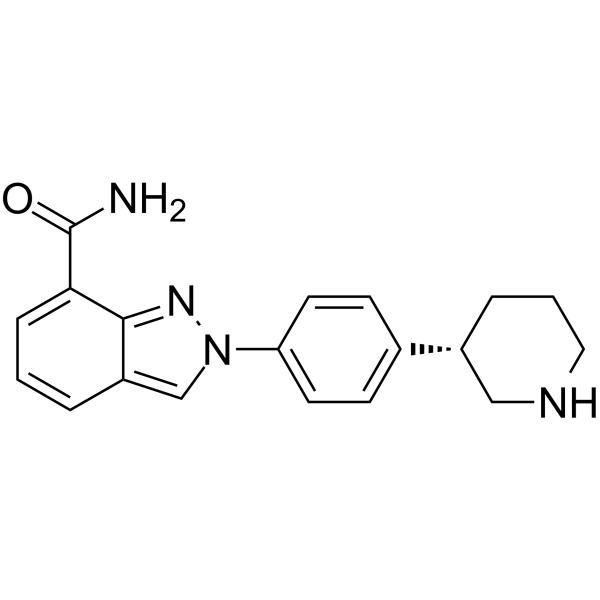 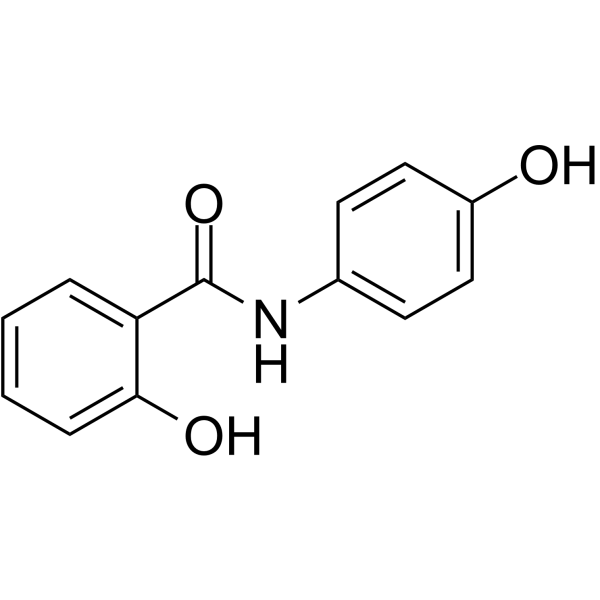 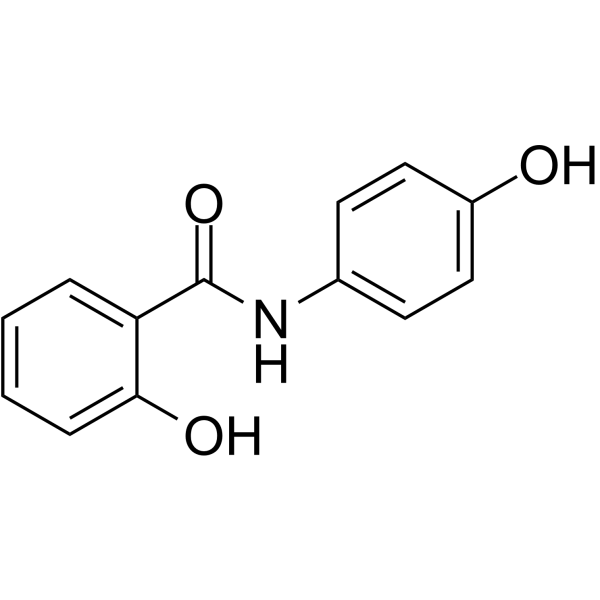 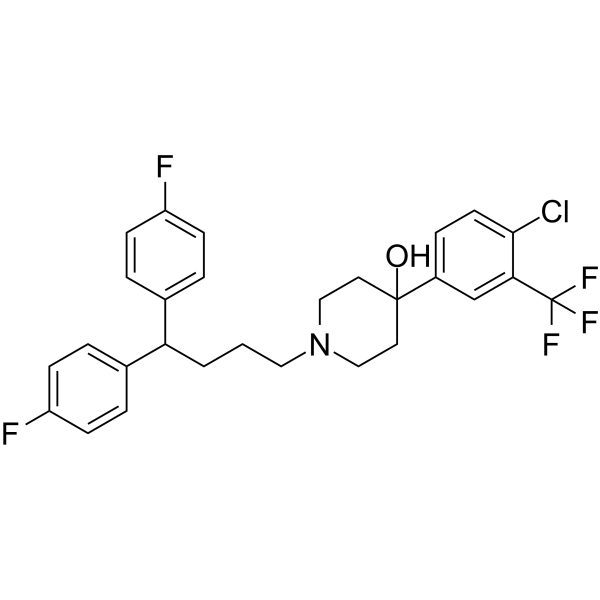 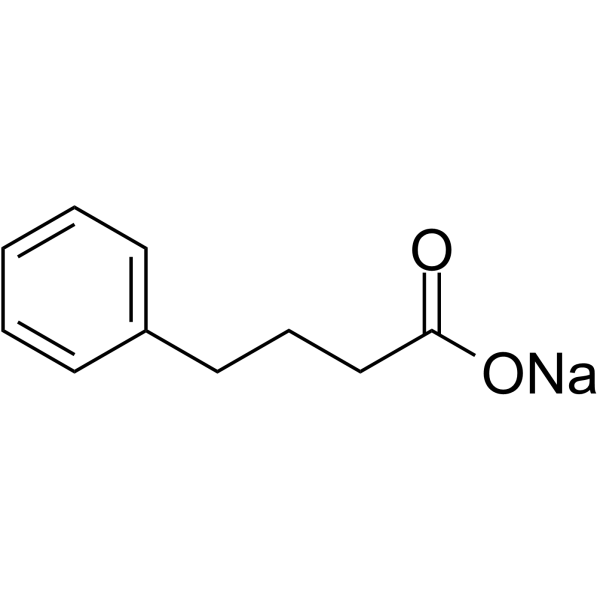 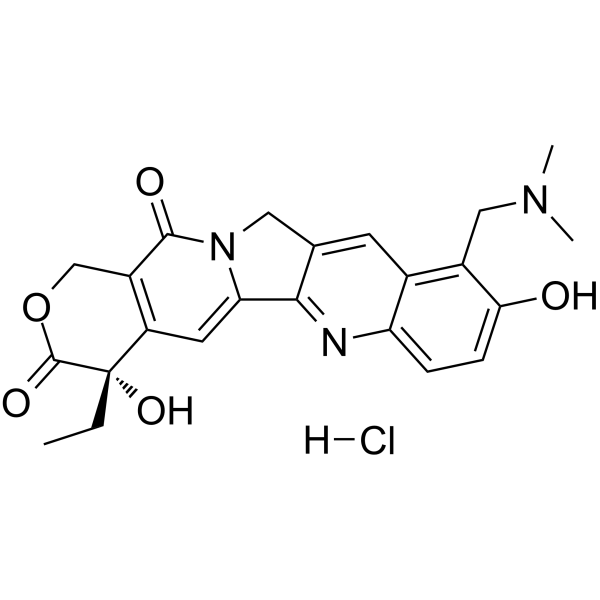 AspirinCabozantinibCarmofurChlorpheniramine (maleate)Ethynyl estradiol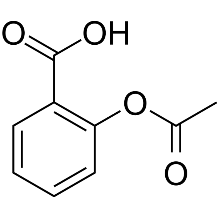 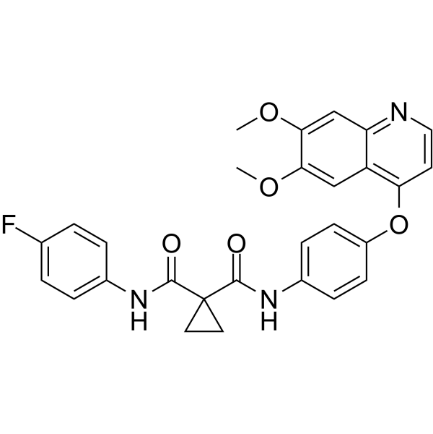 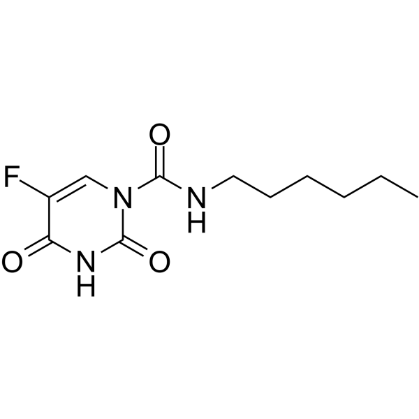 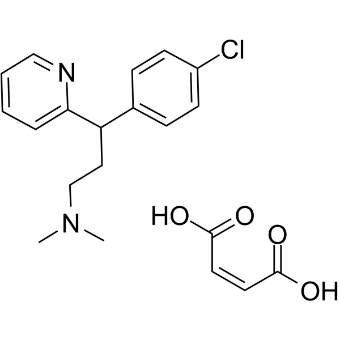 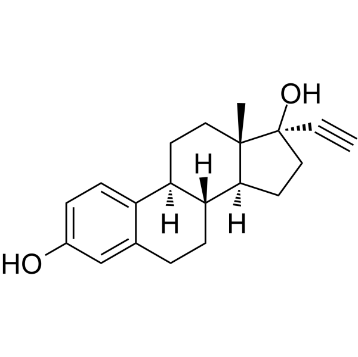 LevonorgestrelMetyraponePenfluridolDiethylstilboestrolSodium 4-phenylbutyrate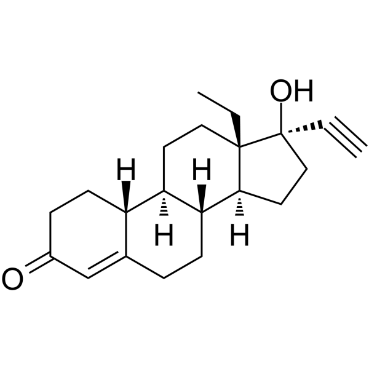 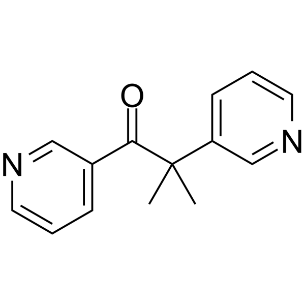 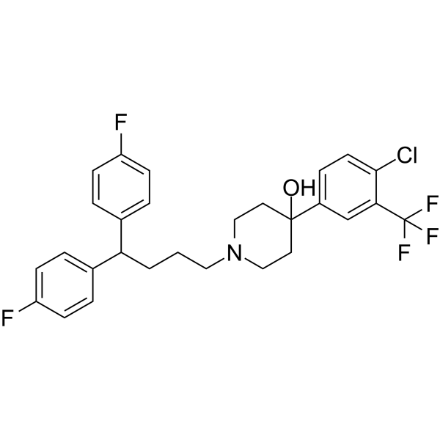 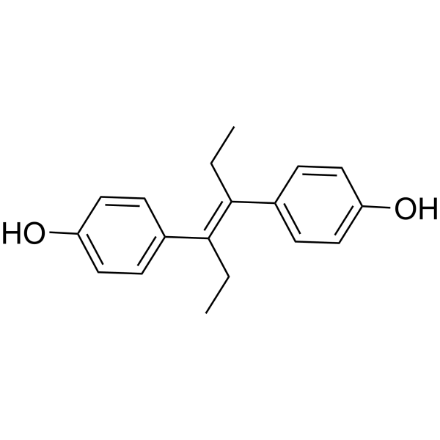 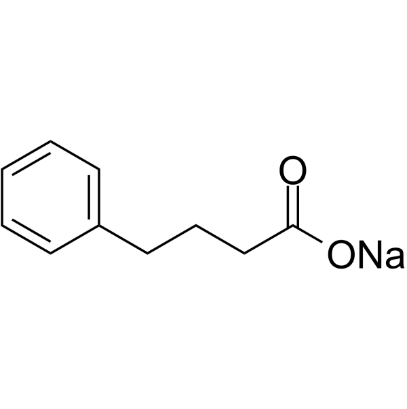 Atorvastatin(hemicalcium salt)ChlorambucilCobimetinibDoxorubicin (hydrochloride)Gemfibrozil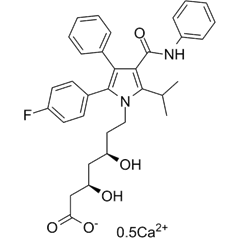 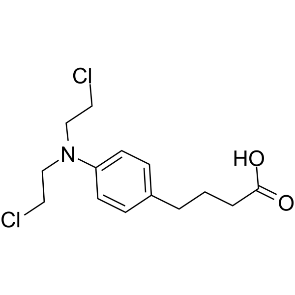 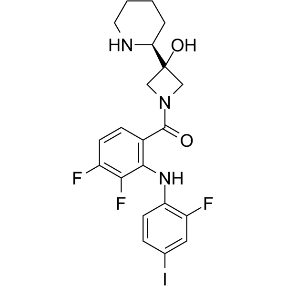 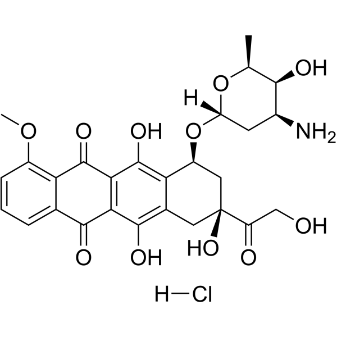 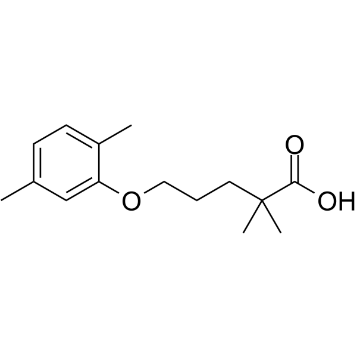 HomoharringtonineImatinibTucidinostat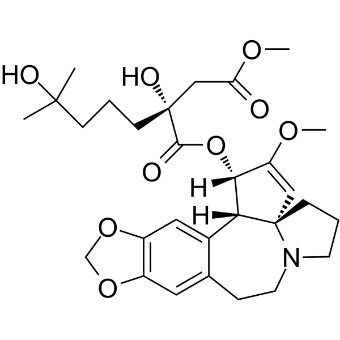 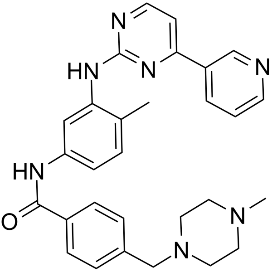 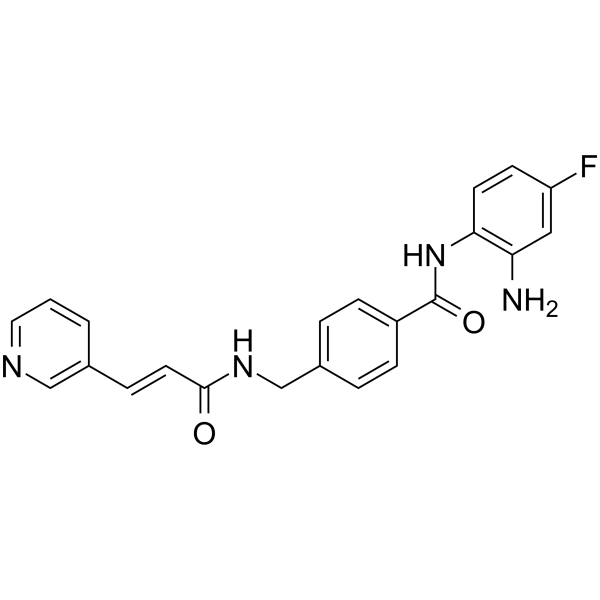 